PART I. LISTENING ( 15 minutes)Question 1.  Listen and number. (1 pt)    Question 2. Listen and write T (True) or F (False).(1pt)Example:Question 3.  Listen and circle a,b,c. (1pt)Example:       0. Phong has Music ………….a.Once a week                           b. twice a week             	c. three times a week               1. Mai has English........................................   a.every school day                    	b. twice a week               	c. four times a week                 2. Nam has........................................     today.   a. four lessons                          	b. no lesson                     	c. five lessons3. Akiko is..............................................today.   a. at school                               	b. at home                  	c. on holiday4. Quan has Maths..............................................   a. every school day          		b. four times a week  	c. once a weekQuestion 4.  Listen and tick.   (1 pt)      PART II. READING AND WRITING (20 minutes)Question 5. Read and match.(1pt)Question 6: Read and tick   True or False (1pt).Hoa usually goes to school in the morning. Yesterday was Sunday, so she didn’t have to go to school. In the morning, she went shopping with her family. They shopped for food and drink, and many things for the family. In the afternoon, they went on a picnic in the village. They sang, danced and had a nice food. The family enjoyed their day in the countryside and went back home late in the evening. Next weekend, they will go to Sa Pa. She hopes her family will have great time there.Question 7. Look and write the missing words. (1pt)Question 8: Put the word in order (1pt) Example:   0.you/ Did/ to/ party/ go/ the/ ? /         Did you go to the party? 1. will / this/ Where/ weekend/ be/ you/ ? /……………………………………………………….2. I/ week/ . / have/ times/ three/ a/ it/……………………………………………………….. 3. watches/ Phong/ night/ . /every/ TV/ ……………………………………………………….. 4. do/ will/ Teachers’ Day/ ? / on / What/ you. ......................................................................................	                        PART III . SPEAKING  (2pts) (5’)Question 9. InterviewThe End!Trường: Tiểu học Thanh QuangHọ và tên: ……....………………………Lớp: …..…Ngày 03/01/2019BÀI KIỂM TRA CUỐI HỌC KỲ IMÔN  TIẾNG ANH- LỚP 5 NĂM HỌC 2018- 2019Thời gian: 40 phút Marks:ListeningListeningListeningListeningReading and writingReading and writingReading and writingReading and writingSpeakingTotalMarks:Q.1Q.2Q.3Q.4Q.5Q.6Q.7Q.8Q. 9                                             Example:      A.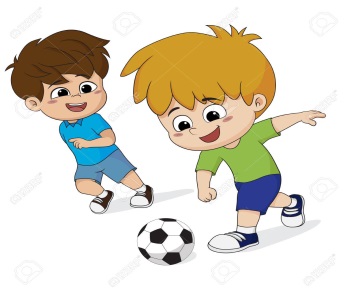 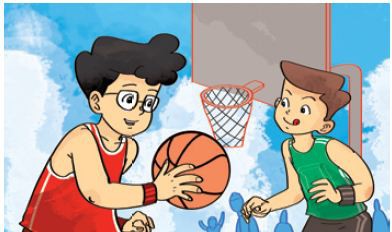 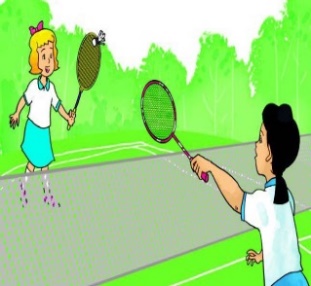          B.                                                    C. 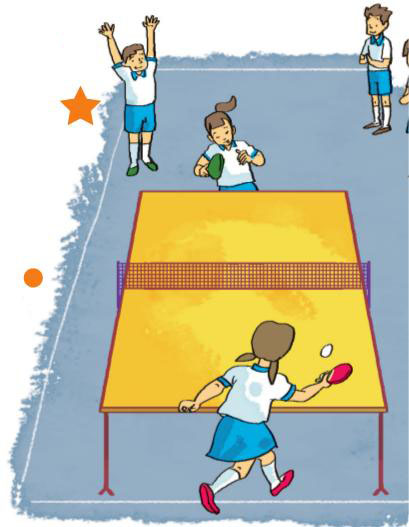                  D.        .   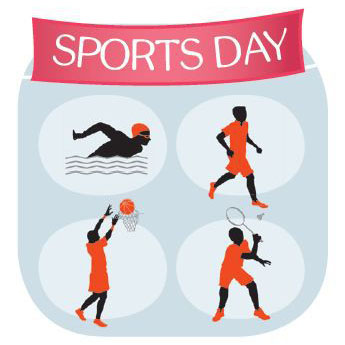                               E. What are you reading?      I’m reading Snow White and the Seven Dwarfs. What are you reading?      I’m reading the Fox and the Crow What’s she reading?      She’s reading a funny story.What’s An Tiem like?      He’s generous.What’s Aladdin like?He’s generous.Aladdin and the Magic LampThe Fox andthe CrowThe Story of Mai An TiemSnow White andthe seven DwarfsExample:  QuanV1. Nam2. Mai3. Linda4. TomExample: 0.Do you like Vietnamese? a. Yes. It’s break time.0 -  c1. How many lessons do you have today?b. I have it every schoolday.1 - .......2. Do you have school today?c. Yes. I do.2 - .......3. How often do you have Maths?d. I have four: Vietnamese, Maths, Science and Art.3 - .......4. Are you at school now?e. Not today, but tomorrow. 4 - .......StatementsTrueFalseExample: 0.Hoa usually goes to school in the afternoon.v1. Yesterday was Saturday.2. Hoa’s family went shopping in the morning. 3. They sang and danced there. 4. Next week, they will visit the countryside.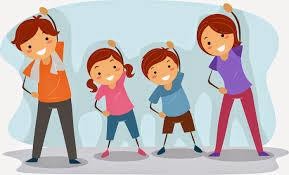 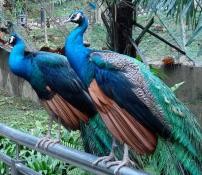 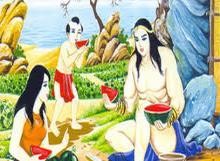 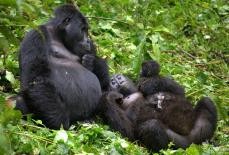 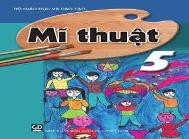 Example: 0.do morning exercise1.pe_cocks2.st_ _ y of Mai An Tiem3. g _ rillas4. A_ t1. Listen and repeat2. Point, ask and answer3. Listen and comment4. Interview